Vyháníme zimu a voláme jaro„Huráááá … už je to tady!!!“„Že nevíte CO???“„Podle kalendáře nám začalo JARO. Já vím, když se podíváme z okna, ještě to není moc poznat. :( „„Tak víte co? – My tomu jaru trochu pomůžeme a zimu vyženeme.“„Než začneme, potřebuju milé děti, abyste splnily několik úkolů. Za splněné úkoly získáte klíč a tím odemkneme jaro. „Prosím rodiče o vyplnění hodnocení, podtržení otázky jako semafor: červená – neumí, oranžová – umí s nápovědou, zelená – umí, doplnit odpovědi. Děkuji               Vyjmenuj roční období.Vyjmenuj dny v týdnu a spočítej je.Poslouchej a najdi co mezi čtená slova nepatří do zimy: (děti odpovídají ANO x NE)Sáňky, vločka, plavky, sněhulák, mráz, duha, motýlek, vlaštovka, led, hokejka, květiny, rampouch, sníh, iglú, rukavice.Vyjmenuj tři zimní sporty.Jaké svátky v zimě slavíme?Hádanka                                                                 Vytvoř si loutku „SLUNÍČKO“Nakresli si sluníčko na papír, vystřihni a přilep na špejli. Nechce se ti kreslit? – nevadí, vyber si jedno nakreslené vybarvi, vystřihni a přilep na špejli.Hurááááá … volám už podruhé! Splnil(a) jsi všechny úkoly a získáváš klíč k videu, kde se společně naučíme říkanku, abychom tu zimu opravdu vyhnali a mohlo přijít jaro.Odešlete vyfocenou loutku sluníčka a já vám odešlu klíč k videu. Video si nemůžeš pustit? Nevadí! Dostaneš druhý klíč v papírové formě. Báseň se můžeš naučit sám.Už se těším, kdo bude první!!!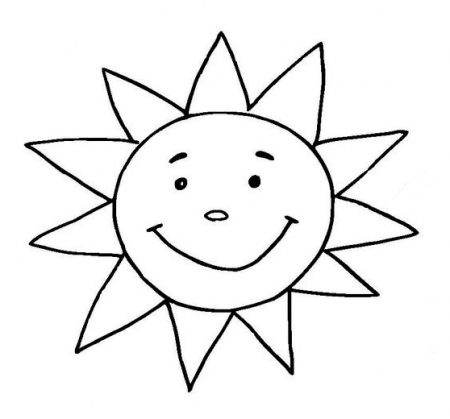 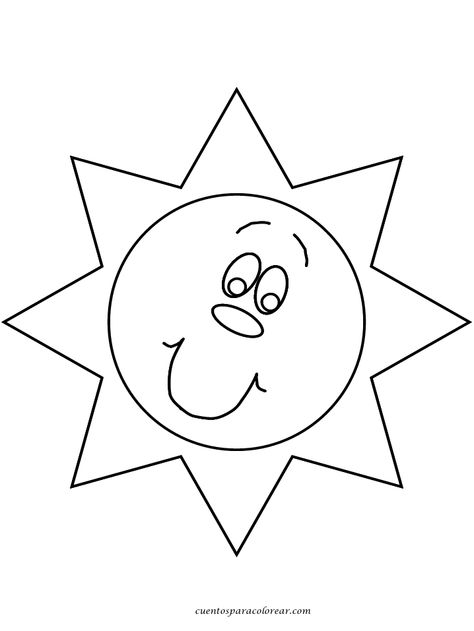 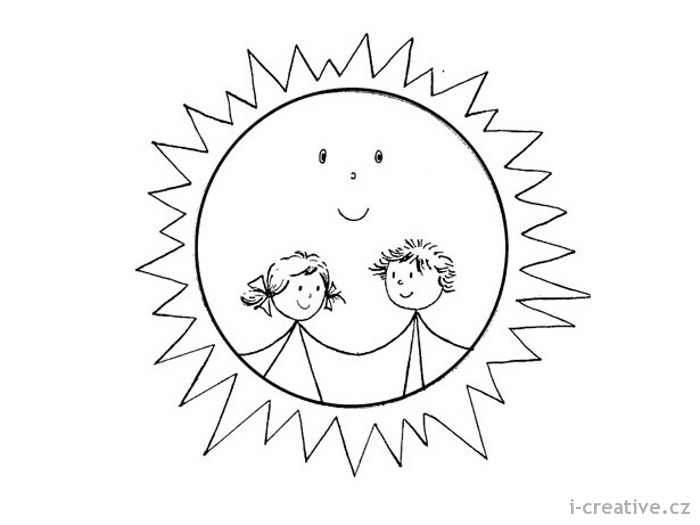 